                                                                                                                                                   ПРОЕКТ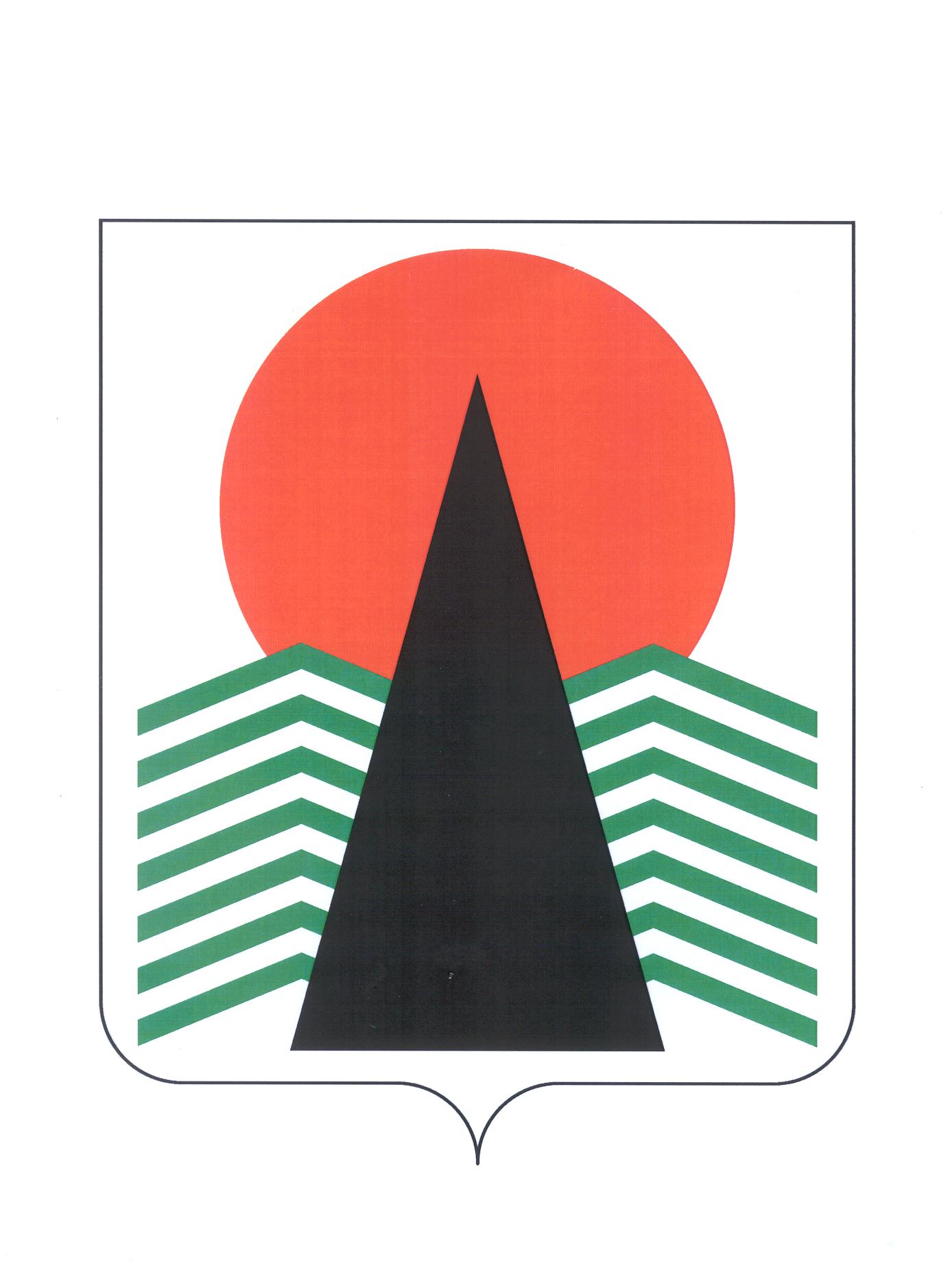  Муниципальное образованиесельское поселение ЛемпиноНефтеюганский районХанты-Мансийский автономный округ - ЮграАДМИНИСТРАЦИЯСЕЛЬСКОГО ПОСЕЛЕНИЯ ЛЕМПИНОПОСТАНОВЛЕНИЕ______					                                                                                   № ____с. ЛемпиноО внесении изменений в постановление администрации сельского поселения Лемпиноот 26.02.2018 №14 «О резервах управленческих кадров для замещения должностей 
муниципальной службы в муниципальном образовании сельское поселение Лемпино» (в ред. от 28.12.2018 №178)В соответствии с Федеральным законом от 02.03.2007 №25-ФЗ «О муниципальной службе в Российской Федерации», Законами Ханты-Мансийского автономного округа – Югры от 20.07.2007 № 113-оз «Об отдельных вопросах муниципальной службы в Ханты-Мансийском автономном округе – Югре», от 30.12.2008 № 172-оз «О резервах управленческих кадров в Ханты-Мансийском автономном округе – Югре», в целях приведения муниципального нормативного правового акта в соответствие с действующим законодательством, п о с т а н о в л я е т:Внести изменения в приложение 1 к постановлению администрации сельского поселения Лемпино от 26.02.2018 №14 «О резервах управленческих кадров для замещения должностей муниципальной службы в муниципальном образовании сельское поселение Лемпино» (в ред. от 28.12.2018 №178):В разделе II:Пункт 7 изложить в следующей редакции:«7. Участники конкурса.7.1. Право на участие в конкурсе имеют граждане Российской Федерации, а также граждане иностранных государств – участников международных договоров Российской Федерации, в соответствии с которыми иностранные граждане имеют право находиться на муниципальной службе, (далее – граждане), владеющие государственным языком, достигшие возраста 18 лет, соответствующие установленным квалификационным требованиям и требованиям по соблюдению ограничений и запретов, установленных законодательством о муниципальной службе.7.2. Муниципальный служащий вправе на общих основаниях участвовать в конкурсе по собственной инициативе независимо от того, какую должность муниципальной службы он замещает в период проведения конкурса.7.3. В кадровый резерв не может быть включен муниципальный служащий, имеющий неснятое на момент подачи заявления для участия в конкурсе либо проведения конкурсных процедур дисциплинарное взыскание в виде выговора. Информация о наличии (отсутствии) у муниципального служащего дисциплинарного взыскания запрашивается в органе (структурном подразделении органа) местного самоуправления, в котором муниципальный служащий проходит службу, в порядке межведомственного взаимодействия.7.4. При проведении конкурса всем гражданам и муниципальным служащим, изъявившим желание участвовать в конкурсе, гарантируется равенство прав в соответствии с законодательством Российской Федерации.».1.1.2. Пункт 8.5 изложить в следующей редакции:«8.5. Гражданин или муниципальный служащий, изъявивший желание участвовать в конкурсе (далее – претендент), лично представляет в Комиссию следующие документы:- заявление об участии в конкурсе с согласием на обработку персональных данных;- собственноручно заполненную и подписанную анкету по форме, установленной уполномоченным Правительством Российской Федерации федеральным органом исполнительной власти;- фотографию формата 3 x 4;- копию паспорта;- копии документов о профессиональном образовании, профессиональной переподготовке, повышении квалификации, присвоении ученой степени, ученого звания (если таковые имеются), заверенные кадровыми службами по месту работы (службы);- трудовую книжку либо копию трудовой книжки, заверенную по месту работы и (или) сведения о трудовой деятельности в порядке, установленном статьёй 66.1 Трудового кодекса Российской Федерации;- заключение медицинской организации об отсутствии заболевания, препятствующего поступлению на муниципальную службу.Копии документов предоставляются с оригиналами для сверки.».1.1.3. В подпункте 10.4 пункта 10 слова «в течение 2 рабочих дней» заменить словами «в течение 10 рабочих дней»;1.1.4. В подпункте 10.6 пункта 10 слова «в течение 10 дней» заменить словами «в течение 14 дней»;В разделе III:Пункт 12 дополнить подпунктом 11 следующего содержания:«11) достижение предельного возраста пребывания на муниципальной службе.». Пункт 14 изложить в следующей редакции:«14. Решение об исключении лица из кадрового резерва оформляется постановлением администрации Нефтеюганского района. Решение об исключении лица из кадрового резерва по основаниям, предусмотренным подпунктами 2, 4, 5, 6, 9 пункта 12, принимается на основании предложения Комиссии.».Настоящее постановление вступает в силу после официального опубликования (обнародования) в информационном бюллетене «Лемпинский вестник».Глава сельского поселения				                              	    Н.Н. Фоменкина